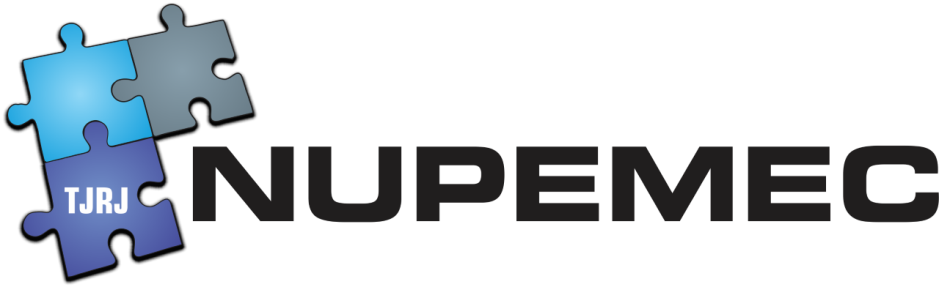 Centro Judiciário de Solução e Conflito e Cidadania - CEJUSC da Regional da Leopoldina da Comarca da CapitalAto de Criação: Resolução TJ/OE nº 07/2016Ato de Instalação: Ato Executivo nº 1102/2012 Data de instalação: 28 de março de 2012 Juiz Coordenador do CEJUSC: Dr. Carlos Alberto Machado. Juiz Adjunto: Dr. André Felipe Alves da Costa Tredinnick. Chefe de CEJUSC: Vanda Gomes de Oliveira Penco.Substituto do Chefe de CEJUSC: Clarissa Biasotto Kropotoff TrottaEndereço: Rua Filomena Nunes, n° 1071, 2° andar, sala 20, Fórum Regional da Leopoldina, Olaria, Rio de Janeiro/RJ. CEP: 21021-380 Telefone: (21) 3626-4376 (21) 3626-4505 (21)3626-4362 e (21)3626-4363 E-Mail: leocentromediacao@tjrj.jus.brNUR: 12º NURCasa da Família estruturada através do Ato Normativo TJ nº 14/2017.Polo Avançado de Solução de Conflitos Extrajudiciais criado: Não.